Наименование учреждения: государственное автономное учреждение социального обслуживания Московской области «Комплексный центр социального обслуживания и реабилитации «Журавушка»Почтовый адрес: 140301, Московская область, г.о. Егорьевск, ул. Советская, д 6Директор: Головушкина Лидия Владимировна (8-916-9934829)E-mail учреждения: kcsoir.guravuchka@mosreg.ruСайт учреждения: http://guravuchka.ru/Дата открытия учреждения: 05.06.1991 Дата последний реорганизации: 01.08.2018 Кадровый состав:Специалист по социальной работе – 34Специалист по реабилитационной работе в социальной сфере – 10Специалист по реабилитации инвалидов – 1Специалист по работе с семьей – 1Техник по техническим средствам реабилитации - 1Врачи (1 квалификационная категория) – 1Врач – высшая квалификационная категория – 1Врачи – 6Старшая медицинская сестра (высшая квалификационная категория) -1Медицинская сестра - (высшая квалификационная категория) - 7Медицинская сестра (первая квалификационная категория) – 1Медицинская сестра - 10Медицинская сестра по физиотерапии (высшая квалификационная 
категория) - 1Медицинская сестра по физиотерапии – 1Медицинская сестра по массажу (высшая квалификационная категория) - 2Медицинский брат по массажу – 1Инструктор по лечебной физкультуре (высшая квалификационная категория) – 1Инструктор по лечебной физкультуре – 2Логопед (высшая квалификационная категория)- 3Логопед (первая квалификационная категория) – 2Учитель – дефектолог – 1Педагог дополнительного образования – (высшая квалификационная категория) - 1Психолог – 6Юрисконсульт (2 квалификационная категория)-1Специалист по кадрам – 1Главный бухгалтер – 1Ведущий бухгалтер – 1Бухгалтер 2 категории – 2Бухгалтер – 1Специалист в сфере закупок - 2Ведущий инженер – 1Электроник – 1Ведущий программист – 1Методист - 1Структурные отделения учреждения: Отделение временного проживания граждан пожилого возраста и инвалидов: г. Егорьевск, ул. Советская, дом 6.20 койко-местКруглосуточное пребывание (до 6 месяцев)Отделение предназначено для граждан старшего возраста и инвалидов старше 18 лет, частично утративших способность к самообслуживаниюСоциально-реабилитационное отделениеЕгорьевск, ул. Советская, дом 6. 25 человекЕжедневно с понедельника по пятницу с 8.30 до 17.00граждане старшего возраста и инвалиды, частично утратившие способность к самообслуживаниюСоциально-реабилитационное отделениеЕгорьевск, пр.Ленина, дом 14. 30 человекЕжедневно с понедельника по пятницу с 8.30 до 17.00, суббота с 9.00 до 13.00 — дежурный специалистГраждане старшего возраста и инвалиды, частично утратившие способность к самообслуживаниюСоциально-реабилитационное отделениеЕгорьевск, д.Юрцово, ул.Новая дом 210 20 человекЕжедневно с понедельника по пятницу с 10:00 до 17:42граждане старшего возраста и инвалиды, частично утратившие способность к самообслуживаниюСоциально-реабилитационное отделение Егорьевский район, д. Большое Гридино, ул. Центральная, д. 203. 31 человекЕжедневно с понедельника по пятницу с 8.30 до 17.00, суббота с 9.00 до 13.00 — дежурный специалистГраждане старшего возраста и инвалиды, частично утратившие способность к самообслуживаниюСоциально-реабилитационное отделение г.о. Егорьевск, п. Шувое, ул. Ленинская, д.159.16 человекЕжедневно с понедельника по пятницу с 10.00 до 17.42Граждане старшего возраста и инвалиды, частично утратившие способность к самообслуживанию	Социально-реабилитационное отделение ( трудовые мастерские)г. Егорьевск, 1-ый Русанцевский переулок, дом 4420 человекЕжедневно с понедельника по пятницу с 8.30 до 17.00Инвалиды от 18 летОтделение срочного социального обслуживания: г. Егорьевск, ул.Советская, д.621 чел/деньЕжедневно с понедельника по пятницу с 8.30 до 17.00Оказание срочных услуг гражданам Отделение активного долголетия пос. Рязановский, ул. Ленинская, 2А.19 человекЕжедневно с понедельника по пятницу с 9.00 до 16.42проведения мероприятий для мужчин старше 60 лет и женщин старше 55 лет, а также лиц, получающих пенсию за выслугу лет, старше 50 лет, в целях увеличения продолжительности здоровой жизни (компьютерная грамотность, физическая культура, йога, дыхательная гимнастика, танцы, пение, скандинавская ходьба, творчество, сопровождение в бассейн и на экскурсииСтационарное отделение (детское)г.о.Егорьевск пос.Новый. дом 1932 человекаС понедельника по пятницу круглосуточнодети-инвалиды, дети с ограниченными возможностями здоровья и дети, испытывающие трудности в социальной адаптации Отделение реабилитации несовершеннолетних с ограниченными умственными и физическими возможностями,г. Егорьевск, проспект Ленина, д. 14.30 человекпонедельник – пятница с 8:30 до 17:00, суббота с 9.00 до 13.00 — дежурный специалистдети-инвалиды, дети с ограниченными возможностями здоровья и дети, испытывающие трудности в социальной адаптации в возрасте до 18 летОтделение реабилитации несовершеннолетних с ограниченными умственными и физическими возможностями,г.Егорьевск, 1-ый Русанцевский переулок, дом 4445 человекЧасы работы: понедельник – пятница с 8:00 до 17:00, суббота — Клуб выходного дня с 8:00 до 11:00дети-инвалиды, дети с ограниченными возможностями здоровья и дети, испытывающие трудности в социальной адаптацииОтделение реабилитации несовершеннолетних с ограниченными умственными и физическими возможностями,Егорьевск, д.Юрцово, ул.Новая дом 21027 человекЕжедневно с понедельника по пятницу с 10:00 до 17:42дети-инвалиды, дети с ограниченными возможностями здоровья и дети, испытывающие трудности в социальной адаптацииОтделение реабилитации несовершеннолетних с ограниченными умственными и физическими возможностями (мини-центр)г.о. Егорьевск, п. Шувое, ул. Ленинская, д.159.33 человекЕжедневно с понедельника по пятницу с 10.00 до 17.42дети-инвалиды, дети с ограниченными возможностями здоровья и дети, испытывающие трудности в социальной адаптацииОтделение психолого-педагогической помощи,г. Егорьевск, ул.Советская, д.625 человекЕжедневно с понедельника по пятницу с 8.30 до 17.00дети-инвалиды, дети с ограниченными возможностями здоровья и дети, испытывающие трудности в социальной адаптации, родителиотделение медико-социальной реабилитации (социальной реабилитации)г. Егорьевск, 1-ый Русанцевский переулок, дом 44.20 человекдети-инвалиды, дети с ограниченными возможностями здоровья и дети, испытывающие трудности в социальной адаптацииОтделение социального обслуживания на дому детей-инвалидов и детей с ограниченными возможностями здоровья («Микрореабилитационный центр на дому»)г. Егорьевск, ул.Советская, д.625 человекЕжедневно с понедельника по пятницу с 8.30 до 17.00Дети-инвалиды с тяжелыми сочетанными заболеваниями, не имеющими возможности посещать учреждение.Организационно-методическое отделениег. Егорьевск, ул.Советская, д.6Ежедневно с понедельника по пятницу с 8.30 до 17.00реализация основных программ профессионального обучения (повышение квалификации) работников учреждений социального обслуживания, обобщение и внедрение передовых видов и форм социального обслуживания, разработка и распространение методических и информационных материалов по актуальным вопросам социальной защиты граждан пожилого возраста и инвалидов.отделение медико-социальной реабилитации (социальной реабилитации)г.о. Егорьевск, пос.Новый,д.1920 человекдети-инвалиды, дети с ограниченными возможностями здоровья и дети, испытывающие трудности в социальной адаптацииИспользуемые в работе инновационные технологии:Программа комплексной реабилитации для детей и взрослых «Территория твоих возможностей», которая состоит из 12 подпрограмм, направленных на компенсацию и устранение различных физических и умственных ограничений граждан: «Здоровые суставы» «Жизнь после инсульта» «Движение - жизнь» «Счастливая семья.«Курсы компьютерной грамотности для детей» «Мы вместе» «Зеркало души» (Эбру)«Интерактивный психолог»«Студия интуитивной живописи» «Академический рисунок»«Будь здоров!»Для группы слабослышащих граждан реализуется проект «Мир без границ», который позволяет людям с ограничениями по слуху чувствовать себя полноправными членами общества и развиваться в различных направлениях. Для граждан, находящихся в зоне риска в связи с жестоким обращением в семье, конфликтом с соседями, потерявшими свой социальный статус, разработан и успешно реализуется проект «Социальный патруль». У волонтеров срочной службы на контроле находятся 20 неблагополучных семей, в которых проживают старики.В летний период в учреждении с успехом реализуется социально-оздоровительно-реабилитационная программа «Ромашковое лето в «Журавушке» – создание условий для инклюзивного обучения детей с особенностями развития, реабилитации, их отдыха и досуга.С успехом внедрены новые проекты для особых детей «Канистерапия» и «Иппотерапия». Благодаря общению особых детей с братьями нашими меньшими происходит стимулирование интеллектуальных, познавательных и эмоциональных способностей ребенка.«Зеленый огонек здоровья» - оздоровительно-профилактическая иммуномодулирующая курсовая программа для детей-инвалидов и детей с ОВЗ.«Капелька счастья» - гидрокинезотерапия для детей дошкольного возраста» (организация занятий в бассейне) «Галерея талантливых людей» ( при участии Школы серебряных волонтеров) – «Зумба- KIDS для детей с ОВЗ – на пути к здоровому и спортивному образу жизни».Комплексная программа развития детей  «Обучайка», подпрограммы:Коррекционно-развивающая программа для детей с ЗПР «АБВГД-йка»	Адаптированная рабочая программа  коррекционно-развивающей работы по развитию графомоторных навыков «Веселые пальчики»		Адаптированная рабочая программа по сказкатерапии для детей с ОВЗ «Любимые сказки»		Программа музыкально-дидактических игр «Музыкальное лото»	.	Адаптированная рабочая программа дефектологической помощи «Учимся, играя!	Подпрограмма «Блоки Дьенеша»	Коррекционно-развивающая программа музыкотерапии для детей с ЗПР «Озорные нотки»		Программа песочной терапии «Сказка на песке»	Комплексная программа логопедического сопровождения ребенка «Занимательная фонематика», подпрограммы:Адаптированная рабочая программа логопедической помощи для детей с ОВЗ «Радуга звуков»	 Рабочая программа по логопедии «Говорун» с использование ИКТ		   Комплексная оздоровительная программа «Здоровое поколение»,  подпрограммы:Профилактическая оздоровительная подпрограмма «Неболейка» Успехи, достижения. Показатели эффективности работы:Внедрение инновационных технологий в работу (неиспользуемых другими учреждениями):Проект «Микрореабилитационный центр на дому» - семейно-центрированная, стационарозаменяющая технология. Предназначен для семей, имеющих детей-инвалидов со сложными сочетанными диагнозами и высокую степень ограничений мобильности, не имеющих возможности посещать социальное учреждение по состоянию здоровья. Наиболее часто встречающиеся диагнозы- это сложные формы ДЦП, поражение центральной нервной системы, тяжелые формы аутизма. Уникальность проекта состоит в создании дома, в привычном для ребенка пространстве, микрореабилитационной среды в соответствии с профилем заболевания инвалида, которая в зависимости от результатов изменяется, дополняется по мере реализации проекта. Родитель, прошедший обучение, становится полноправным реабилитологом для своего ребенка и надежным партнёром специалистов для достижения ощутимых результатов. За период реализации проекта, реабилитацию прошли 45 семей.В настоящее время в проекте участвуют 20 семей – 20 детей-инвалидов в возрасте от 2 до 17 лет с различными тяжелыми патологиями - это сложные формы ДЦП, поражение центральной нервной системы, тяжелые формы аутизма. С 2019 года Комплексный Центр реабилитации «Журавушка» утвержден в статусе федеральной стажировочной площадки Фонда поддержки детей, попавших в трудную жизненную ситуацию. За прошедший период 221 специалист из 26 регионов Российской Федерации, прошли обучение. «Социальное телевидение Подмосковья» («СоцТВ») - зарегистрировано в Роскомнадзоре как официальное СМИ. Еженедельные выпуски рассказывают о социально значимых мероприятиях в Московской области, транслируются лучшие социальные практики, освещаются меры социальной поддержки, действующие на территории региона, новости социальных учреждений Подмосковья. а также создание и транслирование социально-имиджевой рекламы, обучающих роликов. Выпуски «СоцТВ» транслируются в сети Интернет в группах ВКонтакте, Инстаграмм, Одноклассники, на странице Министерства Социальной защиты Вконтакте, на YouTube- канале, на сайте «Социальная служба Подмосковья», где зарегистрировано более 12 тысяч постоянных пользователей», а также на канале «Телемост» г.о.Егорьевск 3 раза в неделю - количество просмотров каждого выпуска 42000-45000. Создано корпоративное социальное телевидение - выпуски транслируются на страницах официальных сайтов ТСП и социальных учреждений МО, подведомственных МСРМО. За период реализации проекта «СоцТВ» произведено 349 новостных программ. В разделах «Актуальное видео» и «Социальный вопрос» – располагаются видео-материалы обучающих конференций, областных мероприятий, семинаров, мастер-классов, коллегий, форумов, видео-инструкции, интервью и консультации сотрудников МСР по актуальным вопросам, касающимся организации социального обслуживания граждан и разъяснению важных законодательных документов, необходимых для внедрения в работу учреждений. В целях обеспечения доступности информации для всех категорий граждан «Социальное телевидение» сопровождается сурдопереводом и бегущей строкой.Областной проект «Социальная служба Подмосковья» ( сайт https://socsp.ru/ - регистрация в Роскомнадзоре Эл. № ФС77-66322 от 01.06.16 г.)- Это площадка распространения современных технологий и лучшего опыта, является новаторским решением повышения профессионального мастерства специалистов и создания массовой формы обучения. Имеет официальный статус СМИ, 12336  пользователей .Среднемесячное количество посетителей  3510 , 14100 просмотров. Ежегодно курсы повышения квалификации проходят 240 соцработников, создано профессиональное сообщество психологов,  в соответствии с планом, утвержденным МСРМО, проведено 15 семинаров-практикумов, на сайте публикуется «Психологический вестник»- 28 выпусков. Областной проект «Социальный гид Подмосковья» - реализуется посредством сайта https://socgidmo.ru/. Сайт зарегистрирован в Федеральной службе РОСКОМНАДЗОРа как официальное СМИ Эл. № ФС77-66322 от 01.06.2016 г. Ежемесячно сайт посещают более 2800 человек. Это информационный портал для жителей Подмосковья, где граждане, нуждающиеся в тех или иных видах социальных услуг, социальной помощи и поддержке, могут ознакомиться с социальным пространством Подмосковья, сделать осознанный выбор социального учреждения Московской области и получить полную, систематизированную и достоверную информацию об учреждениях социального обслуживания населения Подмосковья, предоставляемых услугах, мерах социальной поддержки, пройти дистанционное обучение.На базе учреждения функционирует федеральная профессиональная стажировочная площадка по направлению «Практические аспекты реализации программы реабилитации детей-инвалидов с тяжелыми формами заболеваний – «Домашний микрореабилитационный центр» для регионов РФ. Обучение проводится в дистанционном формате на сайте «Социальная служба Подмосковья» и очно.	Участие специалистов и получателей услуг в конкурсах ( занятие призовых мест)Учреждение входит в топ-100 лучших предприятий и организаций России в сфере предоставления услуг населению. По итогам участия во Всероссийских конкурсах, является «Ведущим Центром России в сфере социального обслуживания граждан пожилого возраста и инвалидов», «Российской организацией высокой социальной эффективности», имеет национальные сертификаты «Лидер экономики» и «Социально ответственное предприятие РФ». Комплексный центр социального обслуживания и реабилитации «Журавушка» Центр включен в Федеральный реестр «Всероссийская книга почета» за высокую эффективность рабочего процесса и внедряемые инновации.Головушкина Лидия Владимировна директор Центра Победитель Всероссийского конкурса профессионального мастерства в сфере социального обслуживания по номинации «Лучшая практика развития стационарозамещающих технологий помощи детям-инвалидам» ( «Микрореабилитационный  центр на дому») -2021 г.Победитель Всероссийского конкурса звание «Лучший руководитель организации социального обслуживания» Всероссийского конкурса профессионального мастерства -2020 год. Победитель 12 Всероссийского конкурса деловых женщин «Успех 2016» - «Лучшая представительница деловых женщин России» в социальной сферы, 2016 год.Победитель областного конкурса «Лучший по профессии» в номинации «Лучший социальный новатор», 2015 год.Мухина Елена Викторовна специалист по социальной работе отделения срочного социального обслуживания. В числе 12 лучших работников социальной сферы Российской Федерации награждена благодарностью Председателя Совета Федерации В.И.Матвиенко, 2021 годБирюкова Наталья Юрьевна заведующий стационарным отделением. Участник встречи с Председателем Правительства Российской Федерации Мишустиным М.В. в честь 30-летия социальной работы в России, 2021 год.Панкратова Анна Александровна – медицинская сестра по массажу и ЛФК победитель областного конкурса профессионального мастерства «Лучший по профессии», 2018 год.победитель конкурса Московской областной Думы «Лучший специалист по реабилитационной работе в социальной сфере» в номинации «Лучший специалист по реабилитационной работе с пожилыми людьми» - 2018 год.Свидерская Елена Сергеевна – заведующий социально-реабилитационным отделением – победитель районного конкурса «Специалист года», 2013 год.Участие в конкурсах: Всероссийского масштаба:Федеральная платформа «Смартека» (сервис по поиску лучших практик «Агентства стратегических инициатив») - представление и публикация проекта «Микрореабилитационный центр на дому»  в категории «Социальная поддержка».https://smarteka.com/practices/bespreryvnaa-reabilitacia-detej-s-tazelymi-zabolevaniami?tab=introduction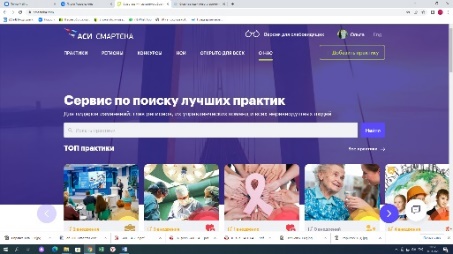 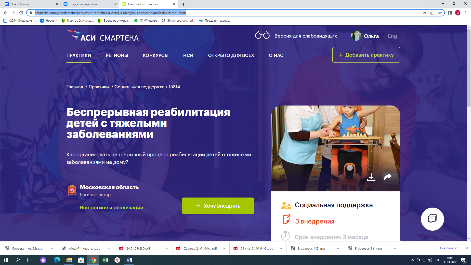  Всероссийский конкурс «Десятилетие детства - 2021». Участие проекта «Микрореабилитационный центр на дому»   https://smarteka.com/contest/practice/mikroreabilitacionnyj-centr-na-domu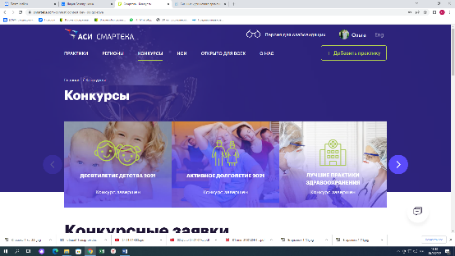 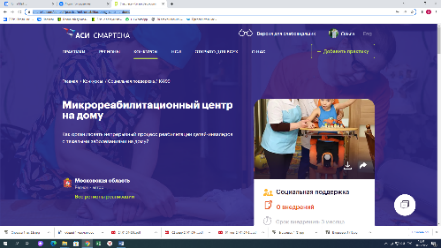 Национальная крауд-платформа «Сильные идеи для нового времени»- публикация проекта «Микрореабилитационный центр на дому»  в направлении «Социальная инициатива»https://ideas.roscongress.org/improject-16467/ideas/18917?show_block=opinions#comments Проект вошел в топ-1000 лучших проектов РФ.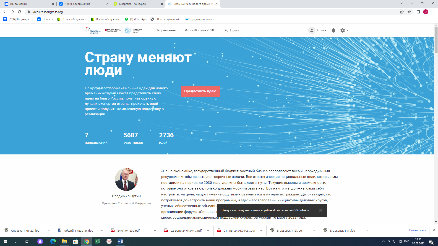 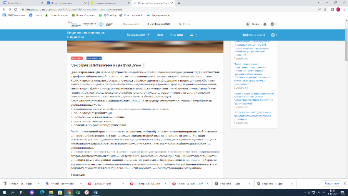 Выступление   в качестве спикеров в консультации реципиентов, планирующих в своих учреждениях внедрение практики «Микрореабилитационный центр на дому», представленной на платформе «Смартека»https://vk.com/id321747082?w=wall321747082_7213%2Fall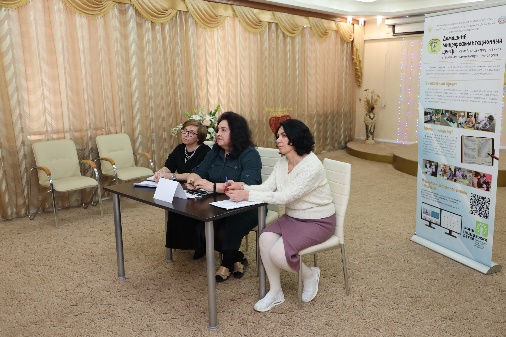 VII Международный творческий конкурс «Мир без границ»https://vk.com/id321747082?w=wall321747082_7677%2Fall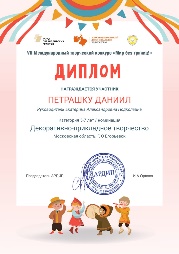 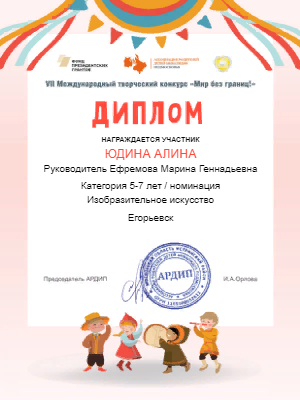 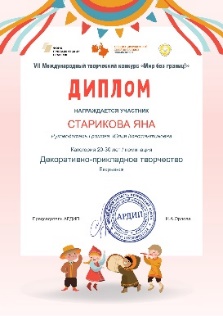 Участие и победа во Всероссийском конкурсе детско-юношеского творчества к дню рождения А.Л. Барто «ПЛАНЕТА ДЕТСТВА».https://vk.com/id321747082?w=wall321747082_7735%2Fall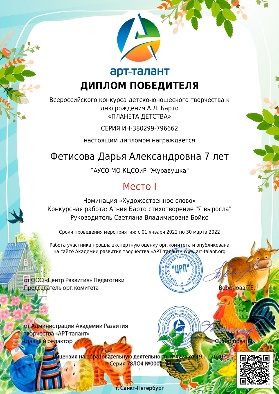 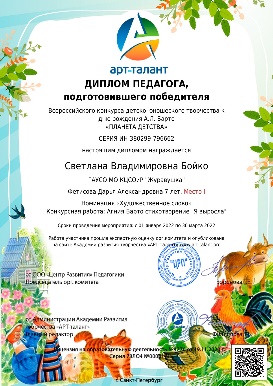 Международный конкурс детского рисунка «ЯРКИЙ МИР»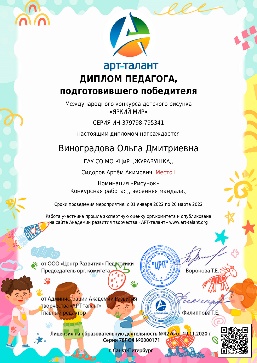 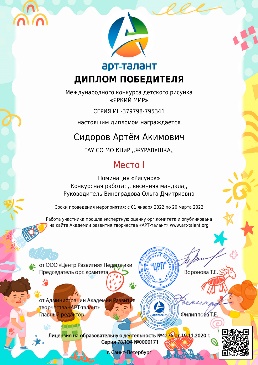 Участие и второе место во Всероссийском открытом конкурсе-практикуме с международным участием «Лучший сайт социального организации социального обслуживания 2021» https://vk.com/id321747082?w=wall321747082_6744%2Fall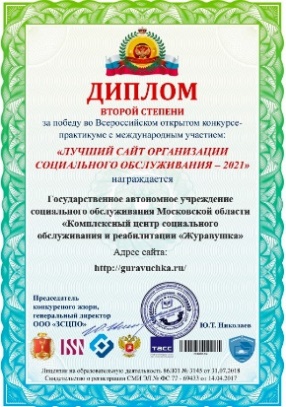 Всероссийский конкурс "Северное сияние», номинация: Горжусь тобой, моя Россия!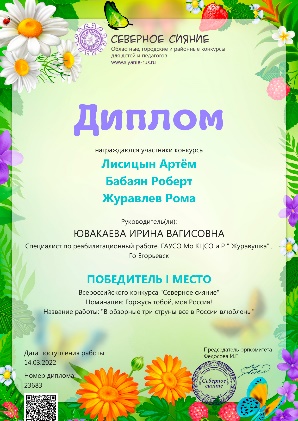 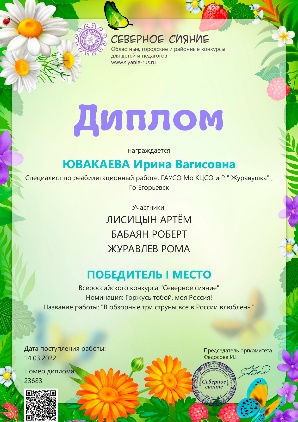 Всероссийский конкурс "Северное сияние". Номинация: Огород на окошке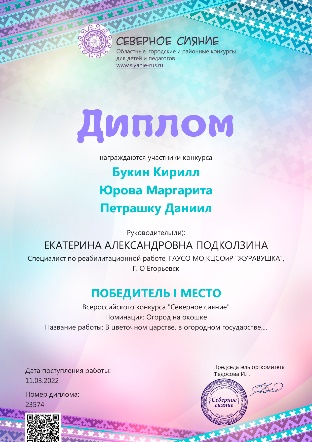 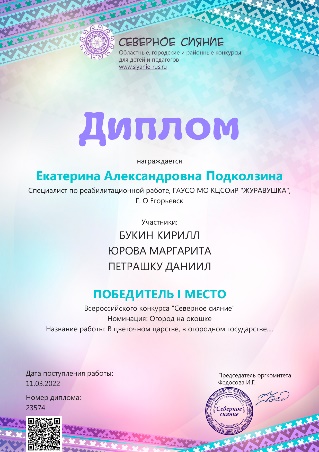 Участие и победа в конкурсе «Декоративно-прикладное творчество» Международного образовательного портала «Солнечный свет»https://vk.com/id321747082?w=wall321747082_7604%2Fall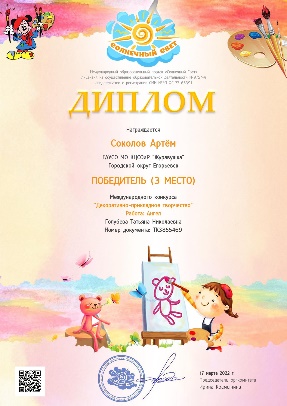 Участие и победа в Международном творческом конкурсе «8 Марта» портала для целеустремлённых натур «Совушка» https://vk.com/id321747082?w=wall321747082_7542%2Fall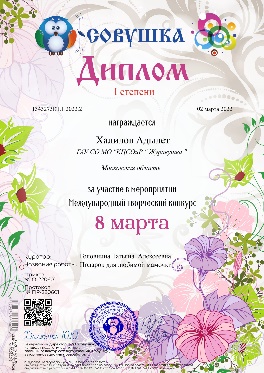 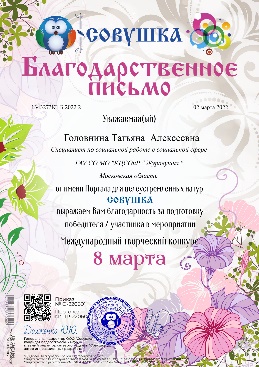 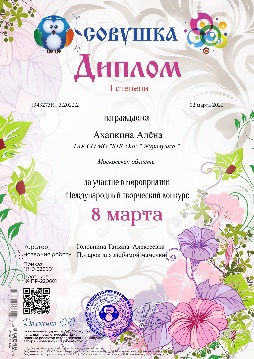 Участие и победа в Международном творческом конкурсе «Зимующие птицы» портала для целеустремлённых натур «Совушка»https://vk.com/id321747082?w=wall321747082_7459%2Fall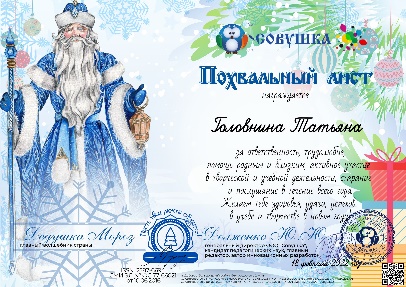 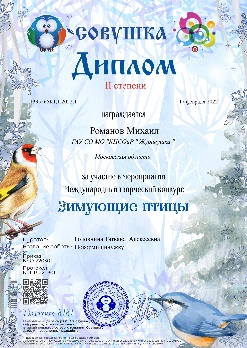 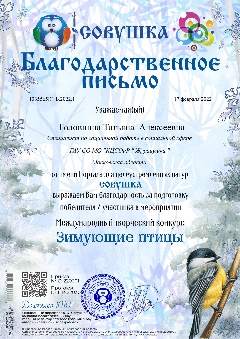 Участие и победа во Всероссийском творческом конкурсе для детей с ОВЗ «Мир равных возможностей» в номинации «Рисунок».https://vk.com/id321747082?w=wall321747082_7434%2Fall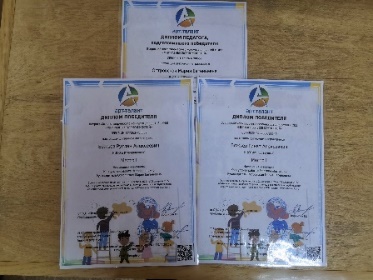 Участие и победа Во Всероссийском конкурсе-фестивале «Серпантин искусств» в номинации «Эстрадный танец» (танцевальный коллектив «Голубка») https://vk.com/id321747082?w=wall321747082_7277%2Fall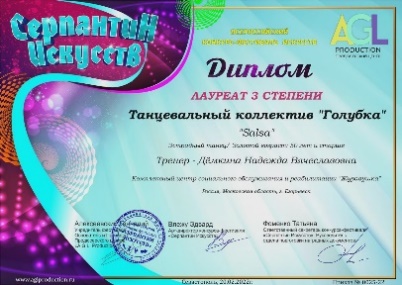 участие в областном творческом онлайн-конкурсе «Весна-красна» https://vk.com/id321747082?w=wall321747082_8411%2Fall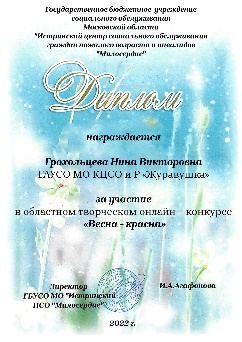 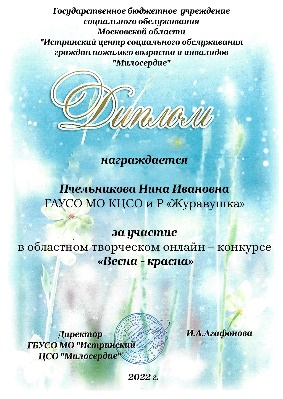 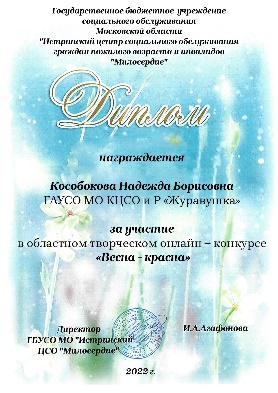 участие в зональном этапе областного турнира по настольному теннису среди участников проекта «Активное долголетие».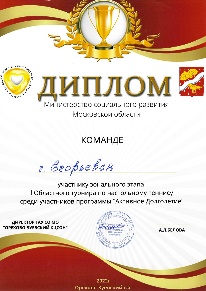 Вокально-хоровой коллектив «Бабушки-Журавушки» принял участие в Областном фестивале хоровых коллективов и вокальных ансамблей «Карусель хоров». https://vk.com/id321747082?w=wall321747082_8047%2Fall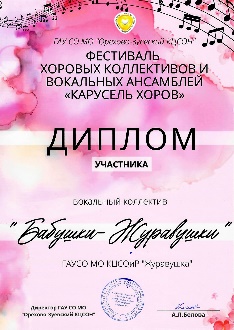 Всероссийский конкурса «Светлый праздник – Светлая Пасха», https://vk.com/id321747082?w=wall321747082_7987%2Fall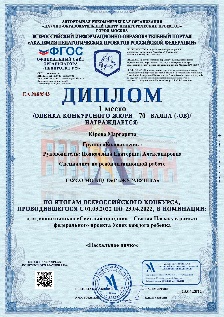 Международная детская олимпиада проекта «КОМПЭДУ» https://vk.com/id321747082?w=wall321747082_7925%2Fall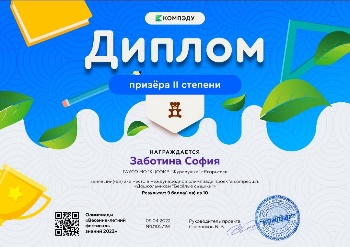 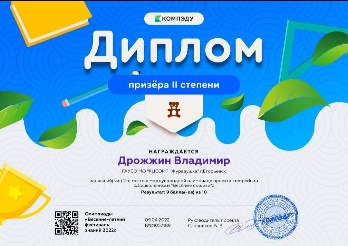 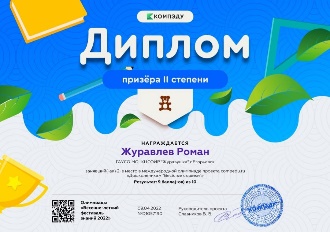 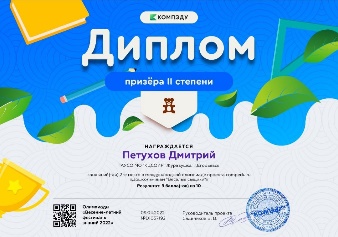 Всероссийский конкурс изобразительного искусства, декоративно-прикладного творчества и авторской фотографии «Весенняя капель». https://vk.com/id321747082?w=wall321747082_7918%2Fall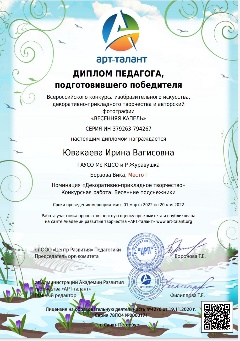 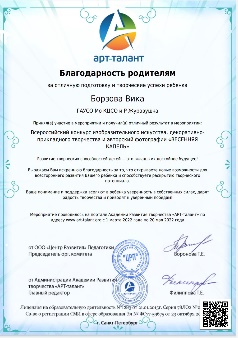 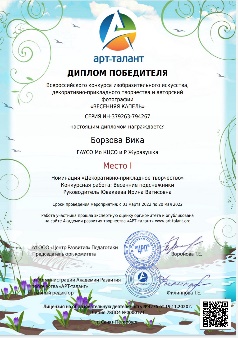 участие в VII Международном творческом конкурсе «Мир без границ!» https://vk.com/id321747082?w=wall321747082_7867%2Fall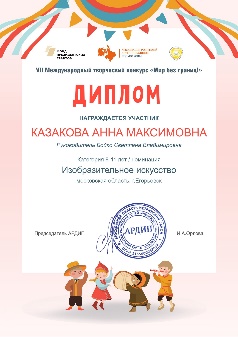 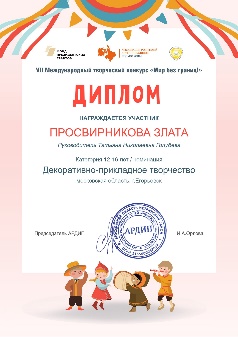 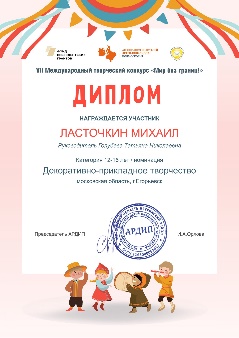 Международный многожанровый конкурс «Весеннее настроение» https://vk.com/id321747082?w=wall321747082_7843%2Fall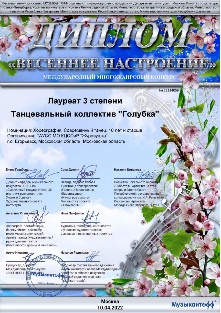 международный конкурс искусств «Я в искусстве». Номинация «Эстрадный танец»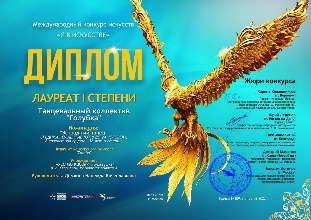 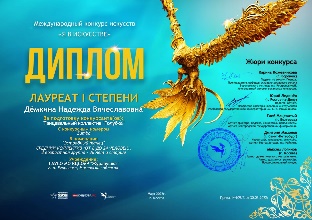 Международный многожанровый конкурс «Весенние таланты 2022» https://vk.com/id321747082?w=wall321747082_7794%2Fall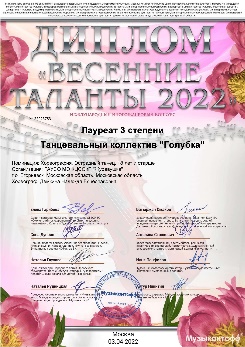 Всероссийский конкурс «Северное сияние» в номинации «От улыбки станет всем светлей». https://vk.com/id321747082?w=wall321747082_7791%2Fall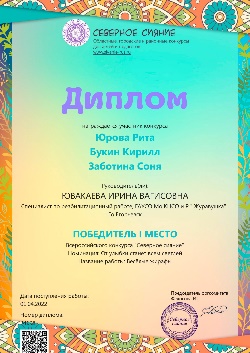 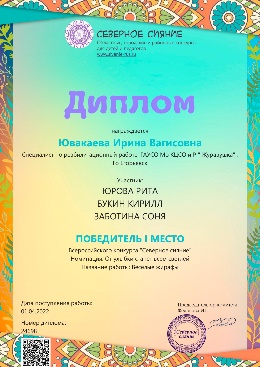 Международный многожанровый конкурс «Летние таланты 2022» в двух номинациях: современный и народно-стилизованный танецhttps://vk.com/id321747082?w=wall321747082_8518%2Fall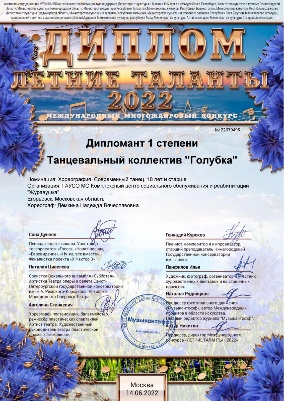 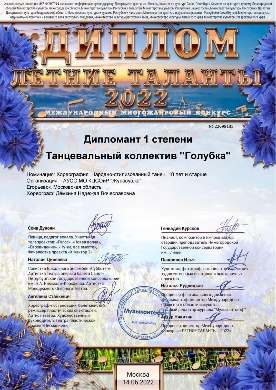 